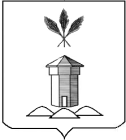 ПРЕДСТАВИТЕЛЬНОЕ СОБРАНИЕ БАБУШКИНСКОГО МУНИЦИПАЛЬНОГО ОКРУГА ВОЛОГОДСКОЙ ОБЛАСТИРЕШЕНИЕ03 февраля  2023 года                                                                                 № 130  с.им. БабушкинаО внесении изменений в решение Представительного Собрания Бабушкинского муниципального округа от 20.10.2022 года № 39 «Об утверждении  Положения  о  порядке и условиях Приватизации муниципального имущества муниципального образованияБабушкинский муниципальный округ»В целях приведения муниципального нормативного правового акта в соответствие с законодательством Российской Федерации, на основании заключения Государственно-правового департамента Правительства Вологодской области от 30.12.2022 года № 09-29491, руководствуясь Уставом Бабушкинского муниципального округа,      Представительное Собрание Бабушкинского муниципального округа     РЕШИЛО:	Внести в решение Представительного Собрания Бабушкинского муниципального округа от 20.10.2022 года № 39 «Об утверждении Положения о порядке и условиях приватизации муниципального имущества муниципального образования Бабушкинский муниципальный округ» следующие изменения:	1) в наименовании решения слова «муниципального образования Бабушкинский муниципальный округ» заменить словами «Бабушкинского муниципального округа»;	2) в пункте 1 решения слова «муниципального образования Бабушкинский муниципальный округ» заменить словами «Бабушкинского муниципального округа»;3) пункт 2 решения изложить в следующей редакции:«2. Признать утратившими силу:	- пункт 6 решения Представительного Собрания Бабушкинского муниципального района Вологодской области от 31.10.2014 г. № 203 «О внесении изменений и признании утратившими силу отдельных решений Представительного Собрания»;	- решение Представительного Собрания Бабушкинского муниципального района Вологодской области от 14.08.2015 года № 265 «О внесении изменений и дополнений в решение от 21.12.2012 г. № 56 «Об утверждении Положения о приватизации имущества Бабушкинского муниципального района»;	- решение Представительного Собрания Бабушкинского муниципального района Вологодской области от 25.03.2021 года  № 11 «Об утверждении Положения  о  порядке и условиях Приватизации муниципального имущества муниципального образования Бабушкинский муниципальный район»;	- решение Совета сельского поселения Бабушкинское Бабушкинского муниципального района Вологодской области от 17.03.2021 года № 18 «Об утверждении Положения о порядке и условиях приватизации муниципального имущества сельского поселения Бабушкинское»;	- решение Совета сельского поселения Бабушкинское Бабушкинского муниципального района Вологодской области от 16.02.2022 года № 4 «О внесении изменений в решение Совета сельского поселения Бабушкинское от 17.03.2021 г. № 18 «Об утверждении Положения о порядке и условиях приватизации муниципального имущества сельского поселения Бабушкинское»;	- решение Совета Березниковского сельского поселения от 25.02.2021 года № 5 «Об утверждении Положения о порядке и условиях приватизации муниципального имущества Березниковского сельского поселения»;	- решение Совета Березниковского сельского поселения от 28.04.2021 года № 16 «О внесении изменений в решение Совета поселения от 25.02.2021 г. № 5 «Об утверждении Положения о порядке и условиях приватизации муниципального имущества Березниковского сельского поселения»;	- решение Совета Демьяновского сельского поселения от 05.04.2013 года № 5 «Об утверждении Положения о приватизации имущества Демьяновского сельского поселения»;	- решение Совета сельского поселения Миньковское от 18.02.2021 года № 5 «Об утверждении Положения о порядке и условиях приватизации муниципального имущества сельского поселения Миньковское»;	- решение Совета сельского поселения Миньковское от 14.04.2022 года № 9 «О внесении изменений в решение Совета сельского поселения Миньковское от 18.02.2021 г. № 5 «Об утверждении Положения о порядке и условиях приватизации муниципального имущества сельского поселения Миньковское»;	- решение Совета сельского поселения Подболотное от 24.02.2021 года № 9 «Об утверждении Положения о порядке и условиях приватизации муниципального имущества сельского поселения Подболотное»;	- решение Совета сельского поселения Подболотное от 24.02.2022 года № 8 «О внесении изменений в решение Совета сельского поселения Подболотное от 24.02.2021 № 9 ««Об утверждении Положения о порядке и условиях приватизации муниципального имущества сельского поселения Подболотное»;	- решение Совета Рослятинского сельского поселения от 26.03.2021 года № 11 «Об утверждении Положения о порядке и условиях приватизации муниципального имущества Рослятинского сельского поселения»;	- решение Совета Рослятинского сельского поселения от 26.04.2022  года № 11 «О внесении изменений в решение Совета Рослятинского сельского поселения от 26.03.2021 года № 11 «Об утверждении Положения о порядке и условиях приватизации муниципального имущества Рослятинского сельского поселения»;	- решение Совета Тимановского сельского поселения от 22.03.2021 года № 9 «Об утверждении Положения о порядке и условиях приватизации муниципального имущества Тимановского сельского поселения»;	2) в пункте 1 главы I Положения слова  «муниципального образования Бабушкинский муниципальный округ» заменить словами «Бабушкинского муниципального округа»;	3) в подпункте 13 пункта 2.1 главы II Положения слова «Правительство Российской Федерации или» исключить;	4)  в подпункте «а» пункта 1 главы IV Положения слова «государственных и» исключить; 	5)  пункт 5 главы V Положения изложить в новой редакции:«5. Условия приватизации муниципального имущества, определенные в решении об условиях приватизации муниципального имущества, не подлежат изменению».	6) в пункте 4 главы VIII Положения слова «государственное или» исключить.2. Настоящее решение подлежит официальному опубликованию (обнародованию) в средствах массовой информации и размещению на официальном сайте Бабушкинского муниципального округа в информационно-телекоммуникационной сети «Интернет», вступает в силу со дня опубликования.ПредседательПредставительного СобранияБабушкинского муниципальногоокруга    Глава Бабушкинского         муниципального округа _________________А.М.Шушков    _________________ Т.С.Жирохова